        Gregorčičeva 20–25, Sl-1001 Ljubljana		T: +386 1 478 1000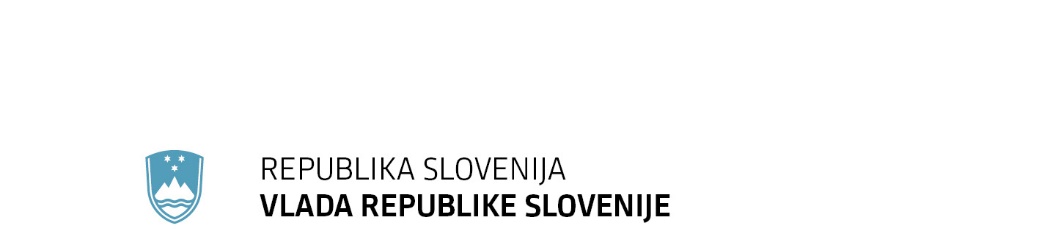 		F: +386 1 478 1607		E: gp.gs@gov.si		http://www.vlada.si/Številka: 	00104-230/2020/5Datum:	23. 7. 2020 Odgovor na poslansko vprašanje mag. Andreja Rajha v zvezi s kriznim dodatkomPoslanec mag. Andrej Rajh je na Vlado Republike Slovenije naslovil poslansko vprašanje v zvezi s kriznim dodatkom, in sicer sprašuje, ali so tudi tisti, ki so zaposleni za skrajšani delovni čas, npr. 4 ure ostale 4 ure pa prejemajo invalidsko nadomestilo, prejeli krizni dodatek:Določba 33. člena Zakona o interventnih ukrepih za zajezitev epidemije COVID-19 in omilitev njenih posledic za državljane in gospodarstvo (Uradni list RS, št, 49/20 in 61/20; v nadaljnjem besedilu: ZIUZEOP) določa, da so za delavce iz prvega do četrtega in šestega odstavka 14. člena Zakona o pokojninskem in invalidskem zavarovanju (Uradni list RS, št. 96/12, 39/13, 99/13 – ZSVarPre-C, 101/13 – ZIPRS1415, 44/14 – ORZPIZ206, 85/14 – ZUJF-B, 95/14 – ZUJF-C, 90/15 – ZIUPTD, 102/15, 23/17, 40/17, 65/17, 28/19 in 75/19; v nadaljnjem besedilu: ZPIZ-2), razen za delavce, ki so na začasnem čakanju na delo oziroma odsotni z dela zaradi višje sile, delodajalci oproščeni plačila prispevkov za pokojninsko in invalidsko zavarovanje, tako delodajalca kot zavarovanca, od plač oziroma tistih nadomestil plač, ki bremenijo delodajalca, za obdobje veljavnosti ukrepov iz tega zakona. Prispevek za pokojninsko in invalidsko zavarovanje v tem času v celoti plačuje Republika Slovenija.Skladno z določbo drugega odstavka 33. člena ZIUZEOP, je delodajalec dolžan vsakemu zaposlenemu, ki dela in čigar zadnja izplačana mesečna plača ni presegla trikratnika minimalne plače, izplačati mesečni krizni dodatek v višini 200 eur, ki je oproščen plačila vseh davkov in prispevkov.Delna oprostitev plačila prispevkov za pokojninsko in invalidsko zavarovanje, ki je določena v 33. členu ZIUZEOP, se nanaša na izplačila delavcem za obdobje od razglasitve epidemije, to je od 13. 3. 2020 do 31. 5. 2020. Če ima delavec sklenjeno pogodbo o zaposlitvi s krajšim delovnim časom, ima pravico do dodatka iz drugega odstavka tega člena sorazmerno delovnemu času, za katerega je sklenil pogodbo o zaposlitvi, razen v primerih, ko delavec dela krajši delovni čas v posebnih primerih v skladu z zakonom, ki ureja delovna razmerja, potem mu pripada dodatek v celotnem obsegu.Krizni dodatek je delodajalec zavezan delavcem izplačati ob plači za posamezni mesec.Glede na navedeno so delovni invalidi, ki so zaposleni za krajši delovni čas, upravičeni do kriznega dodatka iz 33. člena ZIUZEOP, ki  jim ga je delodajalec zavezan izplačati ob plači za posamezni mesec.Če delavec ni prejel kriznega dodatka, se lahko s prijavo obrne na Inšpektorat RS za delo, lahko pa se obrne tudi neposredno na pristojno delovno sodišče.Če delodajalec delavcu ne izplača kriznega dodatka v skladu s 33. členom ZIUZEOP, je zagrožena globa v višini od 3.000 do 20.000 EUR oziroma od 1.500 do 8.000 EUR za delodajalca, ki zaposluje deset ali manj delavcev.